Publicado en Madrid el 13/04/2021 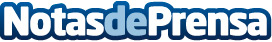 Covid, desinfección y empresas de limpieza, según DC LimpiezasLa venida de la pandemia ha supuesto un antes y un después en la acogida de los hábitos de higiene y limpieza por parte de los hogares españoles. Así lo recoge un estudio realizado, del que se extrae que el 51% de los hogares ha cambiado sus hábitos de limpieza en este último año, estableciendo nuevas medidas de higieneDatos de contacto:DC LIMPIEZAS601186760Nota de prensa publicada en: https://www.notasdeprensa.es/covid-desinfeccion-y-empresas-de-limpieza Categorias: Madrid Emprendedores Recursos humanos Otras Industrias http://www.notasdeprensa.es